«Звездное небо» в группе «Рябинка»    Звездное небо всегда привлекало взоры людей, манило своей неизвестностью. Люди мечтали узнать о космосе как можно больше. Так началось время космических ракет, спутников, луноходов.   12 апреля в нашей стране отмечается День космонавтики. В этот день в 1961 году нашу планету потрясла неожиданная весть: «Человек в космосе!» Мечта людей о полете в космос сбылась. Апрельским утром на корабле «Восток-1» первый космонавт Юрий Алексеевич Гагарин совершил полет в космос. Полет вокруг Земли длился 108 минут.    В нашей группе «Рябинка» с  детьми  проведенные беседы направлены на развитие познавательных и творческих способностей воспитанников, которые осуществлялись через различные виды детской деятельности – чтение рассказов о космосе, планетах, космонавтах, создание  стенгазеты «День космонавтики», выставка детских рисунков на тему «День космонавтики».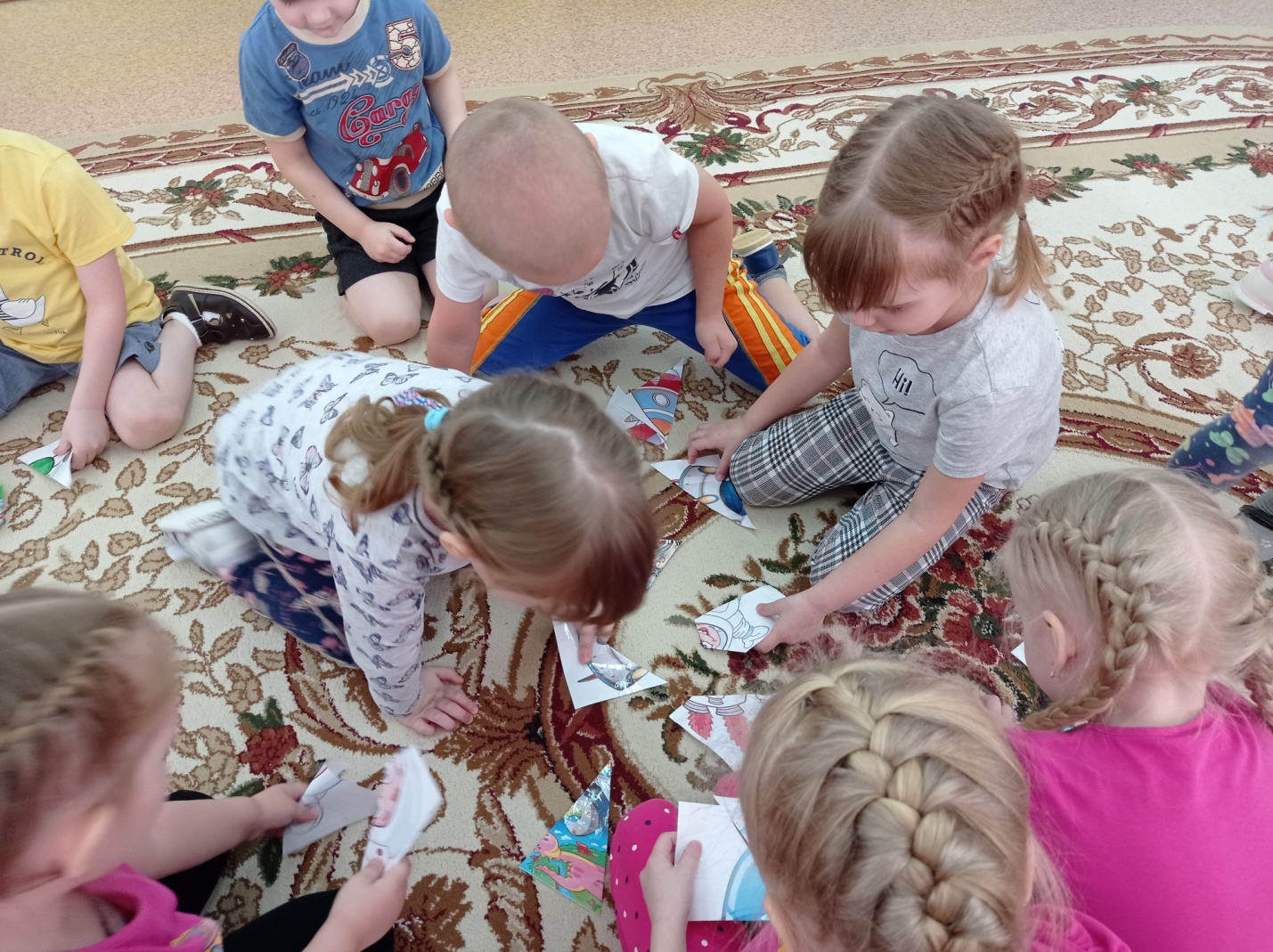      Из предварительных бесед и занятий, дети узнали, что Всемирный день космонавтики посвящен не только самому Гагарину, но и всем тем людям, которые были причастны к этому знаменательному событию, всем работникам космической отрасли, астрономам, исследователям и ученым. Все эти люди ежедневно приближают нас еще на один маленький шаг к разгадке удивительной тайны – необъятного космоса.
Космонавтом хочешь стать,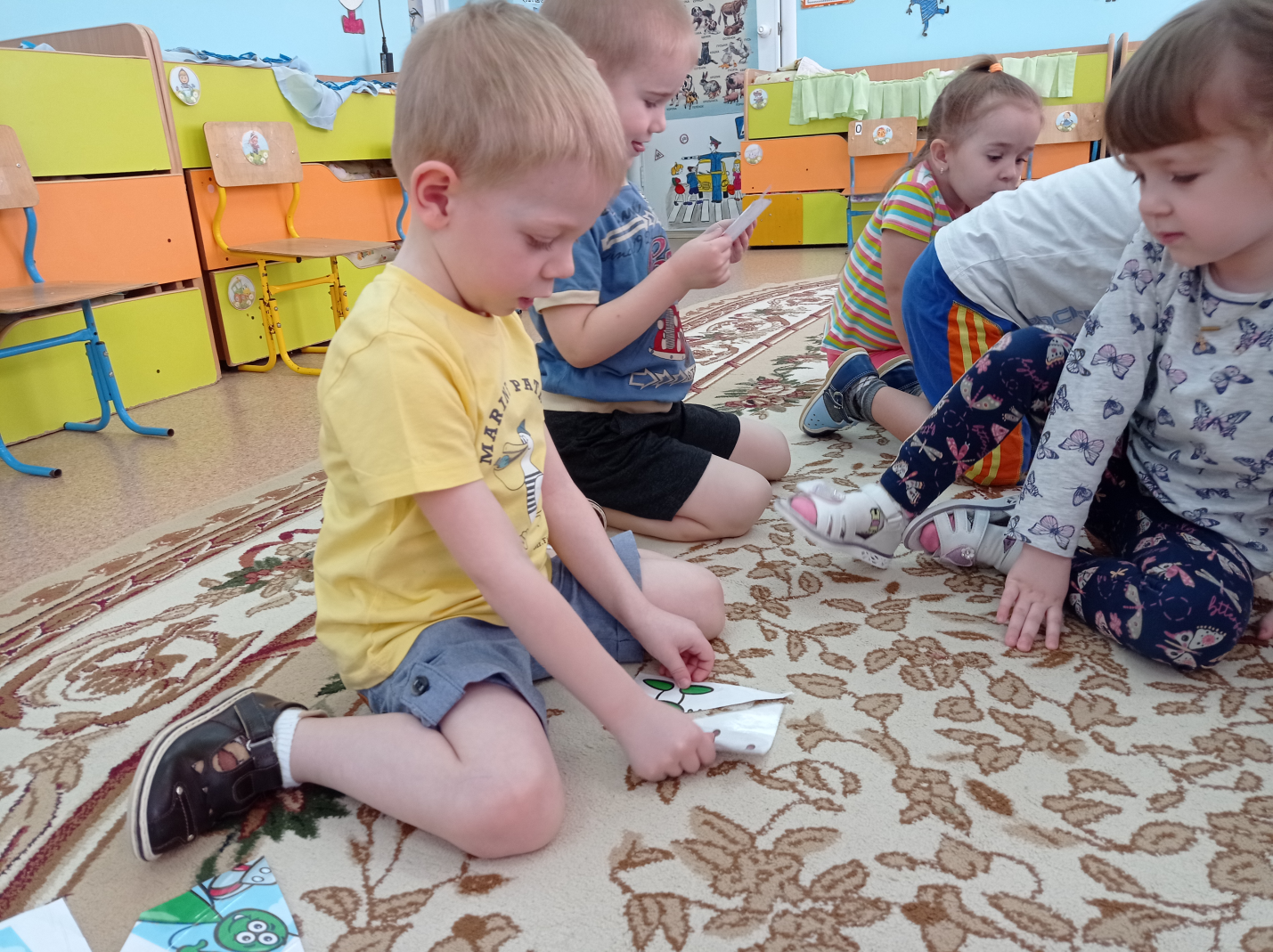 Должен много- много знать.Любой космический маршрутОткрыт для тех, кто любит труд.Чтоб ракетой управлять,Нужно смелым, сильным стать.Слабых в космос не берут,Ведь полет - нелегкий труд!Шишигина Ю.А. , воспитатель